WNIOSEK O ZAKUP PREFERENCYJNY PALIWA STAŁEGOSPRZEDAŻ KOŃCOWAUWAGA! Informacje przedstawione we wniosku o zakup preferencyjny paliwa stałego składa się pod rygorem odpowiedzialności karnej za składanie fałszywych oświadczeń. 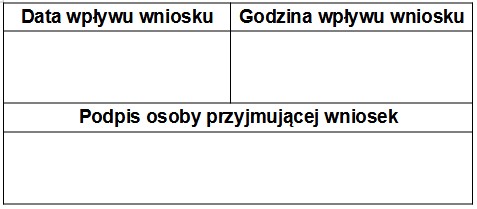 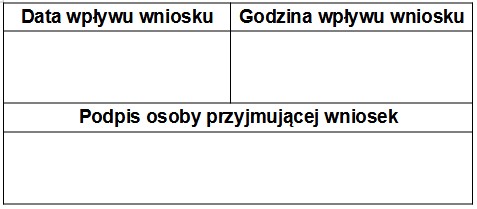 Skrócona instrukcja wypełniania: Należy wypełniać WIELKIMI LITERAMIPola wyboru należy zaznaczać znakiem X.ORGAN DO KTÓREGO SKŁADANY JEST WNIOSEK:WÓJT GMINY PRZEROŚL, UL. RYNEK 2, 16-427 PRZEROŚLDANE WNIOSKODAWCY I GOSPODARSTWA DOMOWEGO, NA RZECZ KTÓREGO JEST DOKONYWANY ZAKUP PREFERENCYJNY:OKREŚLENIE ILOŚCI PALIWA STAŁEGO, O ZAKUP KTÓREGO WYSTĘPUJE WNIOSKODAWCA INFORMACJA, CZY WNIOSKODAWCA DOKONAŁ JUŻ ZAKUPU PREFERENCYJNEGO WRAZ Z PODANIEM ILOŚCI PALIWA STAŁEGO NABYTEGO W RAMACH ZAKUPU PREFERENCYJNEGO   TAK w ilości …………   NI  NIE OŚWIADCZENIAOświadczam, że wszystkie podane we wniosku dane są zgodne z prawdąJestem świadomy odpowiedzialności karnej za złożenie fałszywego oświadczenia wynikającej z art. 233 § 6 ustawy z dnia 6 czerwca 1997 r. – Kodeks karny. ……………………………..			                              ………………………………….. (miejscowość i data) 					          (podpis wnioskodawcy)OBOWIĄZEK INFORMACYJNY:Administratorem zbieranych i przetwarzanych danych osobowych jest Wójt Gminy Przerośl, ul. Rynek 2, 16-427 Przerośl. Może Pan/Pani skontaktować się z nami osobiście, poprzez korespondencję tradycyjną lub telefonicznie pod numerem 87 562 72 36W celu uzyskania informacji dotyczących przetwarzanych przez Wójta Gminy Przerośl danych osobowych może się Pan/Pani skontaktować z naszym Inspektorem Ochrony Danych Maria Magdalena Bogdan za pośrednictwem korespondencji e-mail kierowanej sekretariat@przerosl.euZbierane dane osobowe będą przetwarzane w celu realizacji zadań publicznych wynikających z przepisów prawa. Przetwarzanie tych danych jest niezbędne do prawidłowego i sprawnego przebiegu zadań publicznych realizowanych przez Wójta Gminy PrzeroślW sytuacjach, gdy podanie lub przekazanie danych osobowych nie jest konieczne, przysługuje Panu/Pani prawo odmowy podania swych danych lub prawo niewyrażenia zgody na ich przetwarzanie (w przypadku zadań innych niż zadania publiczne). Niepodanie przez Pana/Panią danych osobowych lub brak zgody na ich przetwarzanie będzie skutkować brakiem możliwości realizacji tych zadań.W przypadku wyrażenia przez Pana/Panią zgody na przetwarzanie danych osobowych, może Pan/Pani wycofać ją w dowolnym momencie. W tym celu należy zwrócić się pisemnie do Administratora Danych.Pana/Pani dane osobowe będą przekazywane uprawnionym instytucjom w szczególności na podstawie obowiązujących przepisów prawa. W usprawiedliwionych przypadkach dane te mogą być udostępnione, na podstawie umów gwarantujących bezpieczeństwo danych osobowych, instytucjom świadczącym usługi serwisowe, gwarancyjne oraz wsparcia merytorycznego/organizacyjnego.Pana/ Pani dane osobowe będziemy przetwarzać przez okres niezbędny do zrealizowania zadania lub zadań w związku z którymi zostały zebrane. Po zakończeniu realizacji tych zadań dane osobowe będą przetwarzane wyłącznie w calach archiwalnych.Ma Pan/Pani prawo dostępu do treści podanych danych oraz możliwość ich uzupełnienia i aktualizowania. Ma Pan/Pani prawo żądać wstrzymania przetwarzania lub usunięcia danych, które zebraliśmy za Pana/Pani zgodą. Równocześnie ma Pan/Pani prawo do przeniesienia danych osobowych.Przysługuje Panu/Pani prawo do wniesienia skargi do organu nadzorczego w przypadku przetwarzania zebranych danych osobowych w sposób sprzeczny z rozporządzeniem RODO.Zgoda na przetwarzanie danych osobowychOświadczam, iż zapoznałem się z powyższą informacją Administratora o przetwarzaniu danych osobowych i wyrażam zgodę na przetwarzanie moich danych osobowych przez ADO – Wójta Gminy Przerośl, Urząd Gminy Przerośl, ul. Rynek 2, 16-427 Przerośl.     ………………………………..                            data i podpisDo dokonania zakupu preferencyjnego jest uprawniona osoba fizyczna w gospodarstwie domowym, która spełnia warunki uprawniające do dodatku węglowego, o którym mowa w art. 2 ust. 1 ustawy z dnia 5 sierpnia 2022 r. o dodatku węglowym (Dz. U. poz. 1692 i 1967).Wniosek zweryfikowano:Sortyment Ilość ton  od 08.05.2023 r.  OrzechGroszek workowanyGroszek 